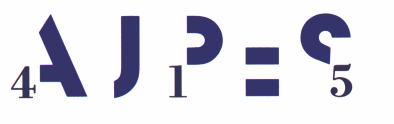 _________________________________________     Agencija Republike Slovenije    za javnopravne evidence in storitve        Tržaška cesta 16, 1000 Ljubljana           Služba za informacijsko tehnologijoNavodilo za uporabo spletnega servisa wsProFipoDatum: april 2015VSEBINANAMEN IN ZGODOVINA DOKUMENTA	2NEMEN DOKUMENTA	2VSEBINA	3Opis spletnega servisa wsProFipo	4Podatki o wsProFipo	4Url storitve:	4Xml sheme:	4Metode servisa	5GetData	5GetCompanyList	8GetCompanyModifiedList	9GetAnnualReportType	10Opis spletnega servisa wsProFipoSpletni servis je namenjen neposrednemu povezovanju programskih rešitev uporabnikov s finančnimi podatki (proFi=Po). Servis omogoča prevzemanje podatkov o posameznih poslovnih subjektih v naročnikov informacijski sistem. Podatki so na voljo v dveh različicah:širša shema (Mega) - zajema vse podatke iz PRS, RTR, RPM, eInsolv in eZGD ter podrobnejše podatke iz letnih poročil in kazalnikov.ožja shema (Mini) – zajema vse podatke iz PRS, RTR, RPM, eInsolv in eZGD ter izbrane podatke iz letnih poročil ter kazalnike.Matična številka je enovit identifikator prek katerega uporabnik prevzame podatke. Za osveževanje že prevzetih podatkov ima spletni servis dodatno metodo, ki omogoča pridobivanje seznama matičnih številk (identifikatorjev) tistih poslovnih subjektov, pri katerih je bila v navedenem obdobju izvedena kakršnakoli sprememba zaradi katere so se katerikoli podatki poslovnega subjekta spremenili. Glede na pridobljen seznam matičnih številk lahko programska rešitev uporabnika ponovno prevzame posamezne samo osvežene in podatke proFi=Po.Uporabnik se ob klicu servisa predstavi z uporabniškim imenom in geslom portala Ajpes, s katerim je bil izveden nakup paketa poizvedb te storitve na portalu Ajpes.Podatki o wsProFipoUrl storitve:Test: 		https://wwwt.ajpes.si/wsProFipo/wsProFipo.asmxProdukcija: 	https://www.ajpes.si/wsProFipo/wsProFipo.asmxXml sheme:Sheme so dosegljive na naslovu: http://www.ajpes.si/xml_sheme/profipo/Metode servisa GetDataMetoda vrača podatke o poslovnih subjektih prek spodaj navedenih parametrov.Klic metode:XmlDocument GetData(string uporabnik, string geslo, string maticna, string nabor, string leto, string vrstaLp)Vhodni parametri: uporabnik	- uporabniško ime na portalu AJPESgeslo		- geslomaticna		- matična številkanabor		- nabor podatkov ('OS' oz. 'SS')		kjer je 'OS' ožja shema in 'SS' širša shemaleto		- leto podatkov letnega poročilavrstaLp		-JOLP, LP, RLP, KLP ali LPNVrste lp:JOLP – javna objava letnih poročilLP – letna poročilaRLP – revidirana letna poročilaKLP – konsolidirana letna poročilaLPN – nerevidirana letna poročilaUspešen klic:XmlDocument	=  podatki za iskano matično številko v XML obliki po shemi ProFipo Neuspešen klic:XmlDocument	= opis napake v XML obliki po shemi ProFipoPrimer SOAP zahtevka:http://www.ajpes.si/wsProFipo/ProFipoPrimer SOAP odgovora:Primer SOAP odgovora ob napaki:GetCompanyListMetoda vrne seznam poslovnih subjektov do katerih ima uporabnik zakupljen dostop z definicijo nabora podatkov.Klic metode:XmlDocument GetCompanyList(string uporabnik, string geslo)Vhodni parametri: uporabnik	- uporabniško ime na portalu AJPESgeslo		- gesloRezultat:XmlDocument	= podatki po shemi ProFipoSeznam Primer SOAP zahtevka:Primer SOAP odgovora:GetCompanyModifiedListMetoda vrne seznam matičnih številk, pri katerih je prišlo v navedenem obdobju do spremembe kakršnih koli podatkov proFi=Po. Nabor matičnih številk se izdela programsko iz seznama matičnih številk, ki jih je do časa klica računalniška rešitev uporabnika prevzela prek metode GetData v okviru kupljenega paketa. Klic metode:XmlDocument GetCompanyModifiedList (string uporabnik, string geslo, DateTime datumOd, DateTime datumDo)Vhodni parametri: uporabnik	- uporabniško ime na portalu AJPESgeslo		- geslodatumOd	- spremembe v obdobju od datumadatumDo	- spremembe v obdobju do datumaRezultat:XmlDocument	= podatki po shemi ProFipoSeznamPrimer SOAP zahtevka:Primer SOAP odgovora:GetAnnualReportTypeMetoda vrne seznam letnih poročil za želeno matično številko.Klic metode:XmlDocument GetAnnualReportType (string uporabnik, string geslo, string maticna)Vhodni parametri: uporabnik	- uporabniško ime na portalu AJPESgeslo		- geslomaticna		- matična številkaRezultat:XmlDocument	= podatki po shemi ProFipoSeznamPrimer SOAP zahtevka:Primer SOAP odgovora:Ime shemeIme datoteke NamespaceProFiPoProFiPo_v0_6.xsdhttp://www.ajpes.si/xml_sheme/profipo/profipo_info-20140831ProFiPoSeznamProFiPoSez_v0_4.xsdhttp://www.ajpes.si/xml_sheme/profipo/profipo_seznam-20140831<?xml version="1.0" encoding="utf-8"?><soap:Envelope xmlns:soap="http://schemas.xmlsoap.org/soap/envelope/" xmlns:xsi="http://www.w3.org/2001/XMLSchema-instance" xmlns:xsd="http://www.w3.org/2001/XMLSchema">	<soap:Body>		<GetData xmlns="http://www.ajpes.si/wsProFipo/ProFipo/">			<uporabnik>ProFipoDemo</uporabnik>			<geslo>geslo</geslo>			<maticna>1234567000</maticna>			<nabor>OS</nabor>			<leto>2013</leto>			<vrstaLp>LP</vrstaLp>		</GetData>	</soap:Body></soap:Envelope><?xml version="1.0" encoding="utf-8"?><soap:Envelope xmlns:soap="http://schemas.xmlsoap.org/soap/envelope/" xmlns:xsi="http://www.w3.org/2001/XMLSchema-instance" xmlns:xsd="http://www.w3.org/2001/XMLSchema">	<soap:Body>		<GetDataResponse xmlns="http://www.ajpes.si/wsProFipo/ProFipo/">			<GetDataResult xmlns="http://www.ajpes.si/xml_sheme/profipo/profipo_info-20140831">				<Ident dtDatumPriprave="2015-04-08T11:17:52.403"/>				<PS maticna="1234567000">					<LP leto="2013" vrsta="gd" skd="62.010" skis="11002" ptt="1000" vrOrg="103" datZpl="2013-01-01" datKpl="2013-12-31">						<Naziv>TEST D. O. O.</Naziv>						<Regija>OSREDNJESLOVENSKA</Regija>						<Obcina>Ljubljana</Obcina>						<Naslov>Tržaška cesta 2</Naslov>						<Kraj>Ljubljana</Kraj>						<Velikost>Majhne enote</Velikost>						<LpPod lId="L00001" lPod="54321" lAop="T001">							<LOpis>SREDSTVA</LOpis>						</LpPod>						<LpPod lId="L00056" lPod="654321" lAop="T056">							<LOpis>KAPITAL</LOpis>						</LpPod>						<LpPod lId="L00097" lPod="8888" lAop="T110">							<LOpis>ČISTI PRIHODKI OD PRODAJE</LOpis>						</LpPod>						<LpPod lId="L00175" lPod="505" lAop="T188">							<LOpis>*POVPREČNO ŠTEVILO ZAPOSLENCEV NA PODLAGI DELOVNIH UR V OBRAČUNSKEM OBDOBJU (na dve decimalki)</LOpis>						</LpPod>						<Kaz kId="K0002" kPod="4444" kAop="V1_3">							<KOpis>Dolgoročne in kratkoročne obveznosti</KOpis>						</Kaz>						<Kaz kId="K0003" kPod="0" kAop="V1_5">							<KOpis>Finančne obveznosti</KOpis>						</Kaz>					</LP>				         <PRS davcna="88888888" idDDV="SI" gd="62.010" dVpis="1991-04-08" zb="false">						<PopolnoIme>TEST d.o.o.</PopolnoIme>						<KratkoIme>T d.o.o.</KratkoIme>						<Oblika>Družba z omejeno odgovornostjo d.o.o.</Oblika>						<Naslov po="1000" hs="2">							<Ulica>Tržaška ulica</Ulica>							<Kraj>Ljubljana</Kraj>							<Naselje>Ljubljana</Naselje>							<Obcina>Ljubljana</Obcina>						</Naslov>						<Druzbenik>							<Ime>Ime_druzbenika_1 </Ime>							<Priimek>Priimek_druzbenika_1</Priimek>						</Druzbenik>						<Druzbenik>							<Ime>Ime_druzbenika_2</Ime>							<Priimek>Priimek_druzbenika_2</Priimek>						</Druzbenik>						<Zastopnik>							<Ime>Ime_zastopnika</Ime>							<Priimek>Priimek_zastopnika</Priimek>							<VrstaZastopnika>direktor</VrstaZastopnika>						</Zastopnik>					</PRS>					<RTR rn="101000055555511" dOdprt="2004-11-29" dZaprt="2014-12-31">						<PPS>BANKA KOPER d.d.</PPS></RTR>					<RTR rn="191000011111199" dOdprt="2015-01-03">						<PPS>DBS d.d.</PPS></RTR>				</PS>			</GetDataResult>		</GetDataResponse>	</soap:Body></soap:Envelope><?xml version="1.0" encoding="utf-8"?><soap:Envelope xmlns:soap="http://schemas.xmlsoap.org/soap/envelope/" xmlns:xsi="http://www.w3.org/2001/XMLSchema-instance" xmlns:xsd="http://www.w3.org/2001/XMLSchema">	<soap:Body>		<GetDataResponse xmlns="http://www.ajpes.si/wsProFipo/ProFipo/">			<GetDataResult xmlns="http://www.ajpes.si/xml_sheme/profipo/profipo_info-20140831">				<Ident dtDatumPriprave="2015-04-08T12:32:36.6847566+02:00" idNapake="12">					<OpisNapake>Stanje željene storitve je 0 enot</OpisNapake>				</Ident>			</GetDataResult>		</GetDataResponse>	</soap:Body></soap:Envelope><?xml version="1.0" encoding="utf-8"?><soap:Envelope xmlns:soap="http://schemas.xmlsoap.org/soap/envelope/" xmlns:xsi="http://www.w3.org/2001/XMLSchema-instance" xmlns:xsd="http://www.w3.org/2001/XMLSchema">	<soap:Body>		<GetCompanyList xmlns="http://www.ajpes.si/wsProFipo/ProFipo/">			<uporabnik>ProFipoDemo</uporabnik>			<geslo>geslo</geslo>		</GetCompanyList>	</soap:Body></soap:Envelope><?xml version="1.0" encoding="utf-8"?><soap:Envelope xmlns:soap="http://schemas.xmlsoap.org/soap/envelope/" xmlns:xsi="http://www.w3.org/2001/XMLSchema-instance" xmlns:xsd="http://www.w3.org/2001/XMLSchema">	<soap:Body>		<GetCompanyListResponse xmlns="http://www.ajpes.si/wsProFipo/ProFipo/">			<GetCompanyListResult xmlns="http://www.ajpes.si/xml_sheme/profipo/profipo_seznam-20140831">				<Ident datumPriprave="2015-04-08T12:27:15.9775267+02:00"/>				<Spr maticna="1234567000" nabor="SS" vrsta_LP="LP" leto="2013"/>				<Spr maticna="1234567000" nabor="OS" vrsta_LP="LP" leto="2013"/>				<Spr maticna="7777777000" nabor="OS" vrsta_LP="LP" leto="2013"/>				<Spr maticna="7777777000" nabor="SS" vrsta_LP="LP" leto="2013"/>			</GetCompanyListResult>		</GetCompanyListResponse>	</soap:Body></soap:Envelope><?xml version="1.0" encoding="utf-8"?><soap:Envelope xmlns:soap="http://schemas.xmlsoap.org/soap/envelope/" xmlns:xsi="http://www.w3.org/2001/XMLSchema-instance" xmlns:xsd="http://www.w3.org/2001/XMLSchema">	<soap:Body>		<GetCompanyModifiedList xmlns="http://www.ajpes.si/wsProFipo/ProFipo/">			<uporabnik>ProFipoDemo</uporabnik>			<geslo>geslo</geslo>			<datumOd>2013-01-01T00:00:00</datumOd>			<datumDo>2015-03-24T00:00:00</datumDo>		</GetCompanyModifiedList>	</soap:Body></soap:Envelope><?xml version="1.0" encoding="utf-8"?><soap:Envelope xmlns:soap="http://schemas.xmlsoap.org/soap/envelope/" xmlns:xsi="http://www.w3.org/2001/XMLSchema-instance" xmlns:xsd="http://www.w3.org/2001/XMLSchema">	<soap:Body>		<GetCompanyModifiedListResponse xmlns="http://www.ajpes.si/wsProFipo/ProFipo/">			<GetCompanyModifiedListResult xmlns="http://www.ajpes.si/xml_sheme/profipo/profipo_seznam-20140831">				<Ident datumPriprave="2015-04-08T11:15:51.8758167+02:00"/>				<Spr maticna="1234567000" nabor="OS" vrsta_LP="LP" leto="2013"/>			</GetCompanyModifiedListResult>		</GetCompanyModifiedListResponse>	</soap:Body></soap:Envelope><?xml version="1.0" encoding="utf-8"?><soap:Envelope xmlns:soap="http://schemas.xmlsoap.org/soap/envelope/" xmlns:xsi="http://www.w3.org/2001/XMLSchema-instance" xmlns:xsd="http://www.w3.org/2001/XMLSchema">	<soap:Body>		<GetAnnualReportType xmlns="http://www.ajpes.si/wsProFipo/ProFipo/">			<uporabnik>ProFipoDemo</uporabnik>			<geslo>geslo</geslo>			<maticna>1234567000</maticna>		</GetAnnualReportType>	</soap:Body></soap:Envelope><?xml version="1.0" encoding="utf-8"?><soap:Envelope xmlns:soap="http://schemas.xmlsoap.org/soap/envelope/" xmlns:xsi="http://www.w3.org/2001/XMLSchema-instance" xmlns:xsd="http://www.w3.org/2001/XMLSchema">	<soap:Body>		<GetAnnualReportTypeResponse xmlns="http://www.ajpes.si/wsProFipo/ProFipo/">			<GetAnnualReportTypeResult xmlns="http://www.ajpes.si/xml_sheme/profipo/profipo_seznam-20140831">				<Ident datumPriprave="2015-04-08T10:47:16.2913649+02:00"/>				<Spr maticna="1234567000" vrsta_LP="JOLP" leto="2013"/>				<Spr maticna="1234567000" vrsta_LP="LP" leto="2013"/>			</GetAnnualReportTypeResult>		</GetAnnualReportTypeResponse>	</soap:Body></soap:Envelope>